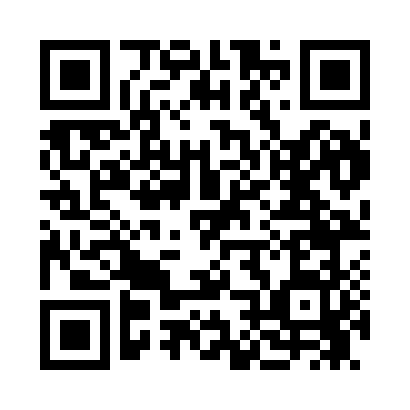 Prayer times for Stedman, Alabama, USAMon 1 Jul 2024 - Wed 31 Jul 2024High Latitude Method: Angle Based RulePrayer Calculation Method: Islamic Society of North AmericaAsar Calculation Method: ShafiPrayer times provided by https://www.salahtimes.comDateDayFajrSunriseDhuhrAsrMaghribIsha1Mon4:265:4512:494:277:539:122Tue4:275:4612:494:287:539:123Wed4:275:4612:504:287:539:124Thu4:285:4712:504:287:539:125Fri4:285:4712:504:287:539:126Sat4:295:4812:504:297:529:117Sun4:295:4812:504:297:529:118Mon4:305:4912:504:297:529:119Tue4:315:4912:514:297:529:1010Wed4:315:5012:514:297:529:1011Thu4:325:5012:514:297:519:0912Fri4:335:5112:514:307:519:0913Sat4:335:5112:514:307:519:0814Sun4:345:5212:514:307:509:0815Mon4:355:5212:514:307:509:0716Tue4:365:5312:514:307:509:0717Wed4:365:5312:514:307:499:0618Thu4:375:5412:524:307:499:0619Fri4:385:5512:524:307:489:0520Sat4:395:5512:524:307:489:0421Sun4:395:5612:524:307:479:0322Mon4:405:5612:524:317:479:0323Tue4:415:5712:524:317:469:0224Wed4:425:5812:524:317:469:0125Thu4:435:5812:524:317:459:0026Fri4:445:5912:524:317:449:0027Sat4:446:0012:524:317:448:5928Sun4:456:0012:524:317:438:5829Mon4:466:0112:524:317:428:5730Tue4:476:0112:524:307:418:5631Wed4:486:0212:524:307:418:55